МЫ ЗА ЗДОРОВЫЙ ОБРАЗ ЖИЗНИ!Тема здорового образа жизни актуальна всегда. А если будет здоровым подрастающее поколение, то будет здоровой вся страна, и за наше будущее можно быть спокойным. Сотрудники детского сада стремятся воспитывать у детей любовь и интерес к окружающему, стараются научить их думать о своем здоровье, заботиться о нем, радоваться жизни. Ведь все это помогает ребенку гармонично развиваться, а заложенные в основу задатки здорового образа жизни в этом возрасте бывают необычайно стойкими.  В нашем детском саду для детей проводятся различные мероприятия, направленные на повышение значимости здорового образа жизни. В каждой возрастной группе воспитатели оформили тематические уголки для родителей, совместно с родителями и воспитанниками организованы выставки семейного творчества «Секреты закаливания». Воспитатели с детьми провели мастер-класс: «Чистим зубы правильно». 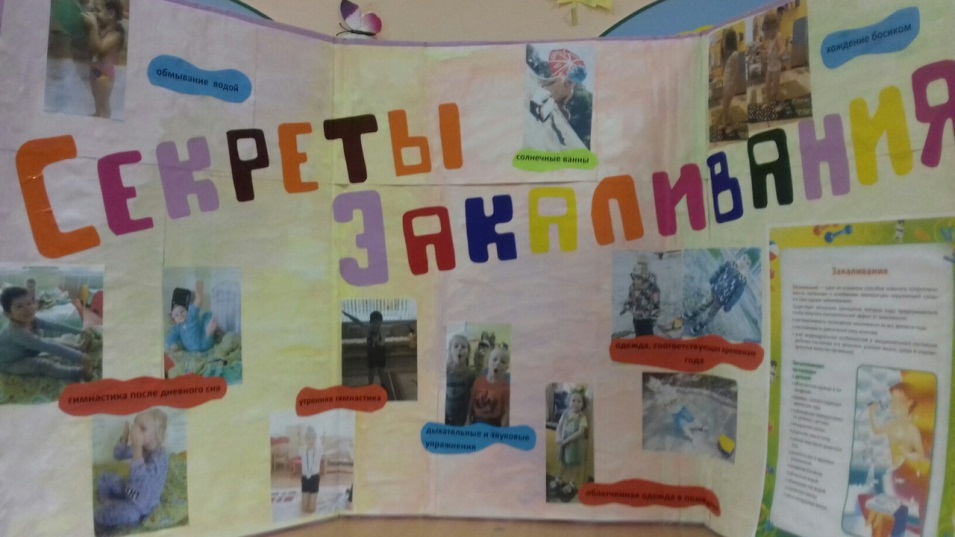 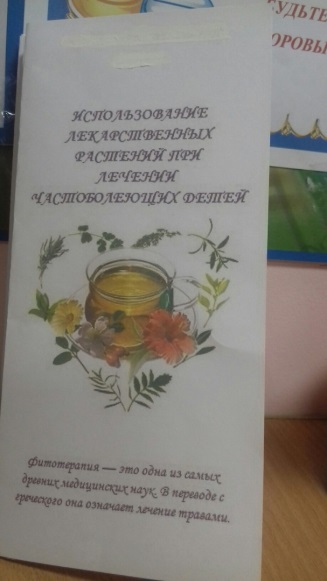 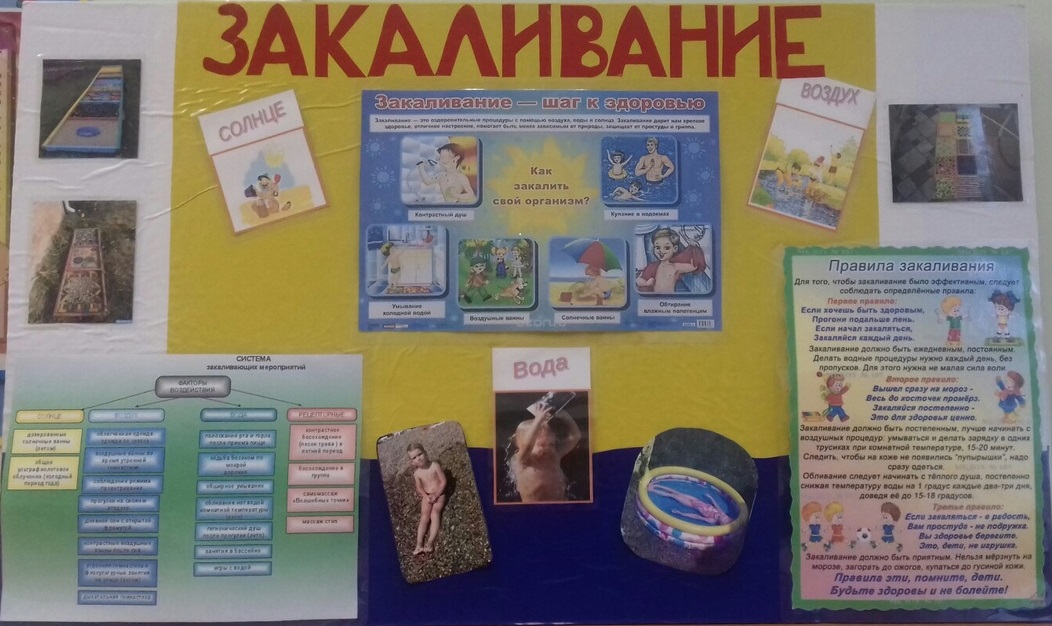 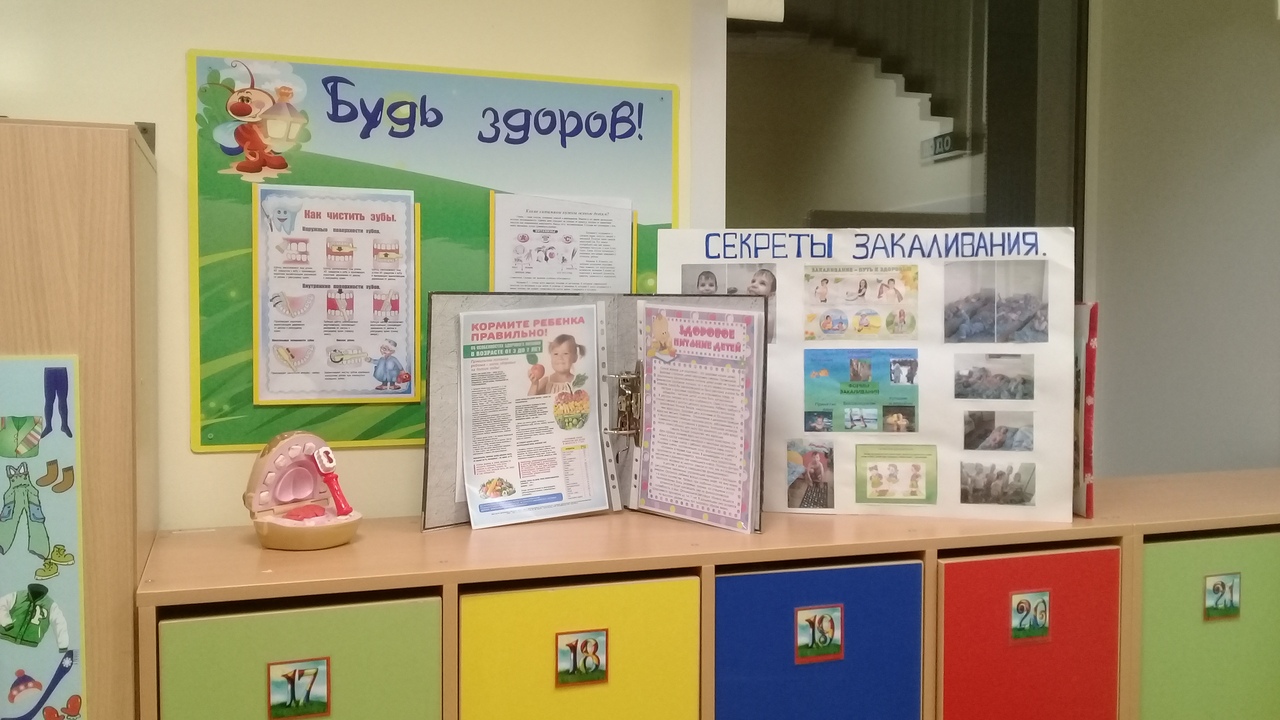 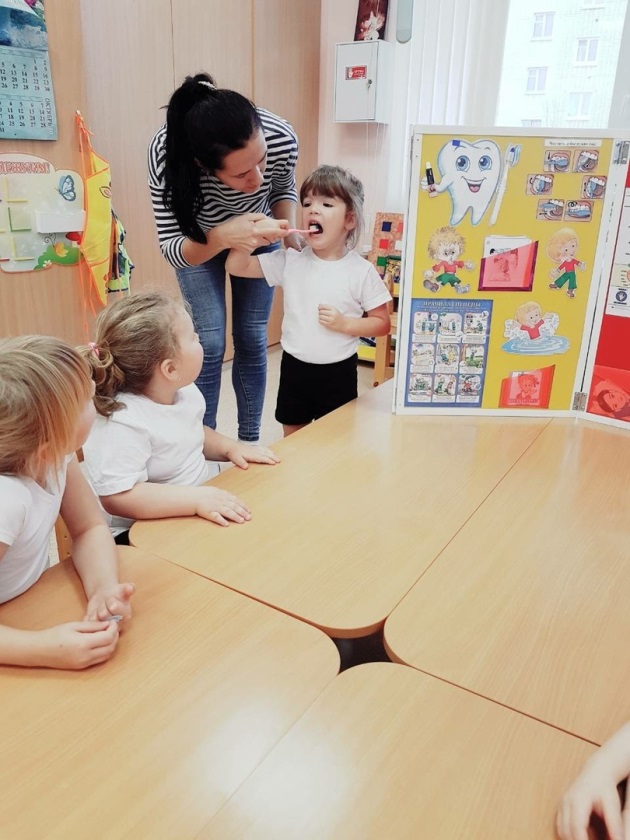 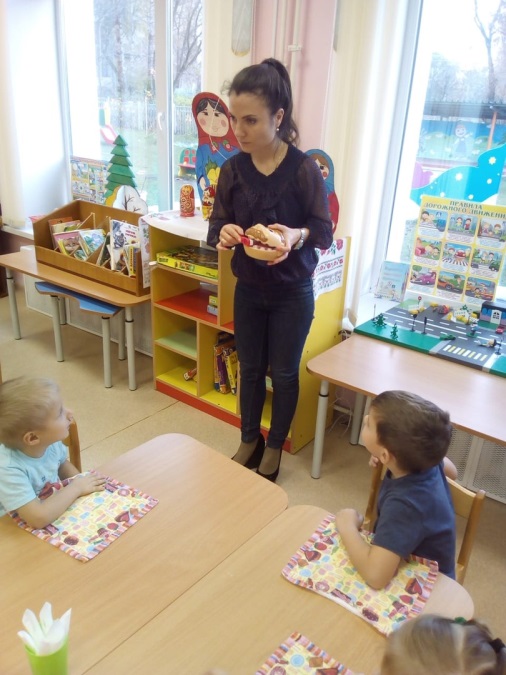 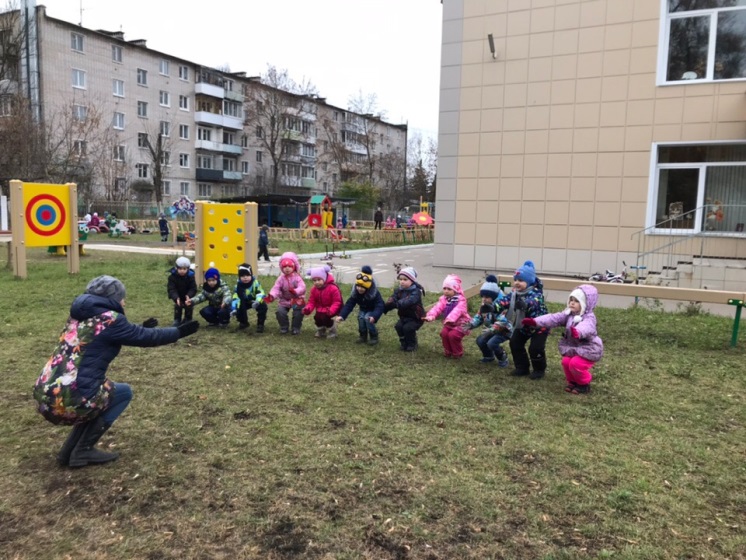 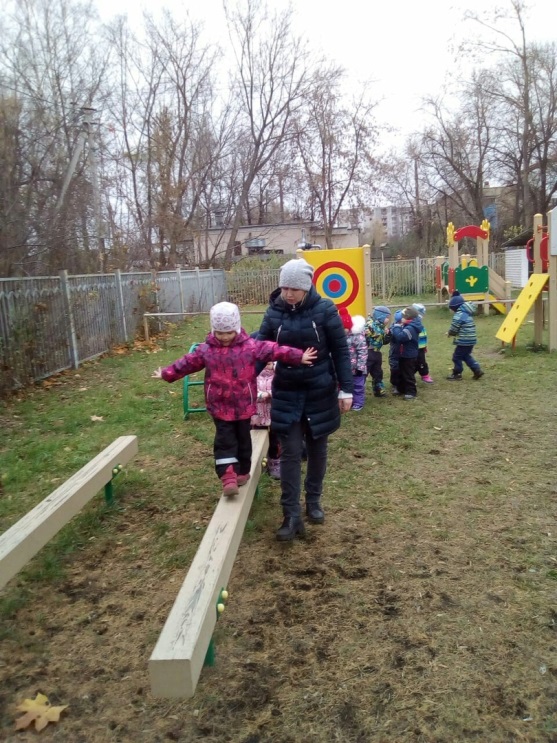 